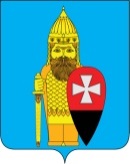 АДМИНИСТРАЦИЯ ПОСЕЛЕНИЯ ВОРОНОВСКОЕ В ГОРОДЕ МОСКВЕ ПОСТАНОВЛЕНИЕ31.08.2023 № 45Об утверждении проекта схемы размещения нестационарноготоргового объекта, расположенного по адресу: ТАО, г. Москва, п. Вороновское,с. Богоявление, вблизи д. 33ВНа основании пункта 27 приложения 1 к постановлению Правительства Москвы от 03.02.2011 № 26-ПП «О размещении нестационарных торговых объектов, расположенных в городе Москве на земельных участках, в зданиях, строениях и сооружениях, находящихся в государственной собственности», решений Совета депутатов поселения Вороновское от 23.09.2015 № 09/01 «Об утверждении уполномоченного органа по разработке, согласованию и утверждению схемы нестационарных торговых объектов», от 30.08.2023 № 07/03 «О согласовании места размещения нестационарного торгового объекта, расположенного по адресу: ТАО, г. Москва, п. Вороновское, с. Богоявление, вблизи д. 33В», в целях улучшения организации торгового обслуживания населения, администрация поселения Вороновское постановляет;1. Утвердить проект схемы размещения нестационарного торгового объекта, расположенного по адресу: ТАО, г. Москва, п. Вороновское, с. Богоявление, вблизи д. 33В (приложение).2. Опубликовать настоящее постановление в бюллетене «Московский муниципальный вестник» и разместить на официальном сайте администрации поселения Вороновское.3. Контроль за исполнением настоящего постановления возложить на заместителя главы администрации поселения Вороновское Воробьеву Е.С.Глава администрациипоселения Вороновское                                                                     Е.П. ИвановПриложениек постановлению администрациипоселения Вороновское в городе Москвеот 31.08.2023 № 45Проект схемы размещения нестационарного торгового объекта по адресу: ТАО, г. Москва, п. Вороновское, с. Богоявление, вблизи д. 33ВВид объектаАдрес размещенияПлощадь (кв.м.)СпециализацияПериод размещенияпавильонТАО, г. Москва, п. Вороновское, с. Богоявление, вблизи д. 33В56,5Продовольственные товарыс 1 января по 31 декабря